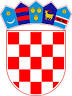 Republika HrvatskaIstarska županija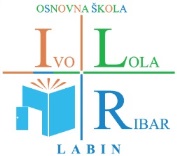                            Osnovna škola „Ivo Lola Ribar“ Labin        Rudarska 9, Labin 52220 Tel: 052/855- 406, fax: 052/880- 234                           e-mail: ured@os-ilribar-labin.skole.hrTjedni jelovnik za prehranu učenika u OŠ „IVO LOLA RIBAR“ LABIN4. TJEDAN-MARENDA-dan u tjednumarenda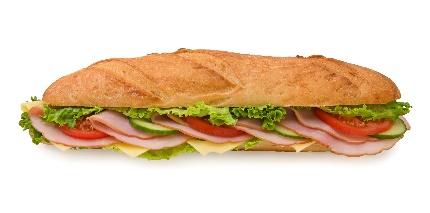 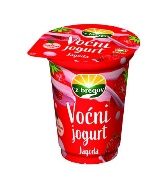 PONEDJELJAK             PECIVO S NARESKOM I SIROM,VOĆNI JOGURT,NAPITAK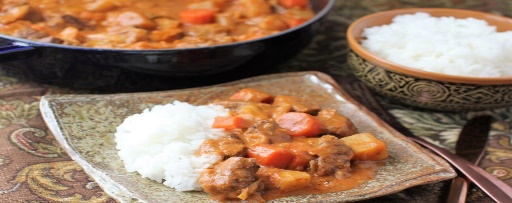 UTORAK                      JUNEĆI GULAŠ S RIŽOM I PARMEZANOM, KRUH,NAPITAK 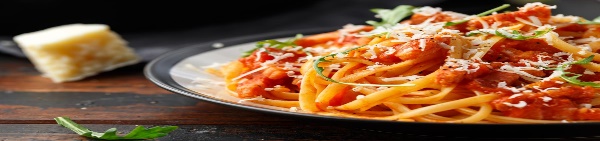 SRIJEDA                      TJESTENINA SA SALSOM I PARMEZANOM, SEZONSKO VOĆE,NAPITAK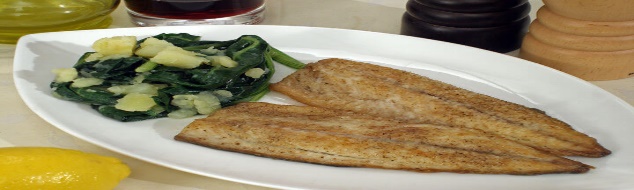 ČETVRTAKPUREĆI FILE S BLITVOM I KRUMPIROM,KRUH,NAPITAK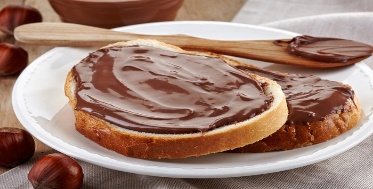 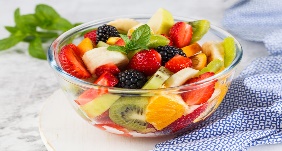 PETAK                     ČOKOLADNI NAMAZ, MLIJEKO S ČOKOLADNIM KUGLICAMAVOĆE,NAPITAK